PROJETO DE DECRETO LEGISLATIVO Nº         DE 2018.“CONCEDE O TÍTULO DE CIDADÃO MOGIMIRIANO AO PASTOR JOSUÉ CARLOS DOS SANTOS”A CÂMARA MUNICIPAL DE MOGI MIRIM APROVA: Art. 1º - Fica conferido o título de “CIDADÃO MOGIMIRIANO” ao PASTOR JOSUÉ CARLOS DOS SANTOS, com fundamento no artigo 1º, parágrafo 1º, inciso I, da Lei Complementar nº 69, de 08 de abril de 1998. Art. 2º - A honraria prevista neste Decreto Legislativo será entregue em Sessão Solene a ser convocada pelo Presidente da Câmara.Art. 3º A Mesa da Câmara fica autorizada a realizar as despesas decorrentes deste Decreto, que correrão à conta do orçamento vigente, revogadas as disposições em contrário.Sala das Sessões “Vereador Santo Rótolli”, em 27 de setembro de 2018.VEREADORA E INVESTIGADORA DA POLÍCIA CIVIL SÔNIA REGINA RODRIGUES“SÔNIA MÓDENA”VEREADOR ANDRÉ ALBEJANTE MAZONVEREADOR ALEXANDRE CINTRAVEREADOR CINOÊ DUZOVEREADOR CRISTIANO GAIOTOVEREADOR GERALDO VICENTE BERTANHAVEREADOR GÉRSON LUIZ ROSSI JUNIORVEREADOR LUÍS ROBERTO TAVARESVEREADOR LUIZ ROBERTO DE SOUZA LEITEVEREADORA MARIA HELENA SCUDELER DE BARROSVEREADOR MANOEL EDUARDO PEREIRA DA CRUZ PALOMINOVEREADOR JORGE SETOGUCHIVEREADOR MARCOS ANTONIO FRANCOVEREADOR MOACIR GENUARIOVEREADOR ORIVALDO APARECIDO MAGALHÃESVEREADOR SAMUEL NOGUEIRA CALVALCANTEVEREADOR DOUTOR TIAGO CESAR COSTAJUSTIFICATIVAPASTOR JOSUÉ CARLOS DOS SANTOS, nasceu no dia 07 de março de 1971,  natural de São Paulo, filho de José Carlos dos Santos (em memória) e Felismina Silvana dos Santos. É casado com Valéria Cristina de Siqueira Santos há 27 anos, pai de dois filhos Thaís Gabriela de Siqueira Santos e Daniel Carlos dos Santos. Graduado em Teologia com reconhecimento do Mec, pela Faculdade Estadual “Escola Superior de Teologia” é Pastor Evangélico na Assembléia de Deus Ministério Madureira, há mais de 20 anos. Quando ainda estava em São Paulo, dirigia igrejas nos locais mais estruturados até comunidades carentes. Veio para Mogi Mirim no início de 2017 para presidir o Campo de Mogi Mirim, enviado pela Convenção Nacional de Ministros de Madureira. Pastor Josué é ainda membro da mesa diretora da AD Brás em São Paulo; Professor do Curso Preparatório de Obreiros do referido campo;  4º Secretário da mesa diretora na Assembléia de Deus do Ministério de Madureira no Brás em São Paulo e foi líder geral de aproximadamente 16 mil jovens, por três anos. Como pessoa cristã, ama a Deus sobre todas as coisas e é apaixonado por almas, fazer a obra de Deus é sua prioridade e faz questão de investir em obras sociais. Em Mogi Mirim é reconhecido e muito querido por ser um pastor dedicado, conselheiro e amigo. Dotado de um coração grande, logo que chegou à Mogi Mirim iniciou suas pequenas obras levando donativos às entidades que necessitavam, inclusive à Santa Casa de Misericórdia de Mogi Mirim, dentre outras. Contribuiu com reforma no Ginásio de Esportes do Vila Dias, promoveu um evento chamado “Por Mogi Mirim, uma cidade mais limpa”, que envolveu dezenas de jovens, contou com distribuição de sacolinhas para carro e também mutirão de limpeza, revitalização e pintura de guias. Fez campanha para doação de roupas no bairro Jd.Planalto e no Vergel. Ajuda todo mês, em média, 10 famílias fornecendo cestas básicas. Seu objetivo e sonho para Mogi Mirim é ensinar as pessoas, crianças, jovens, adultos e idosos a produzir, até que alcancem patamares mais elevados através de cursos gratuitos. Acredita que quem produz não tem tempo para pensar em fazer o que não é bom. Seu maior desejo é montar uma estrutura de apoio às causas vulneráveis, com o intuito de contribuir para o desenvolvimento do cidadão. Tudo isso sem fins políticos, mas como igreja que faz o seu papel de abraçar os mais necessitados, como Cristo ensinou.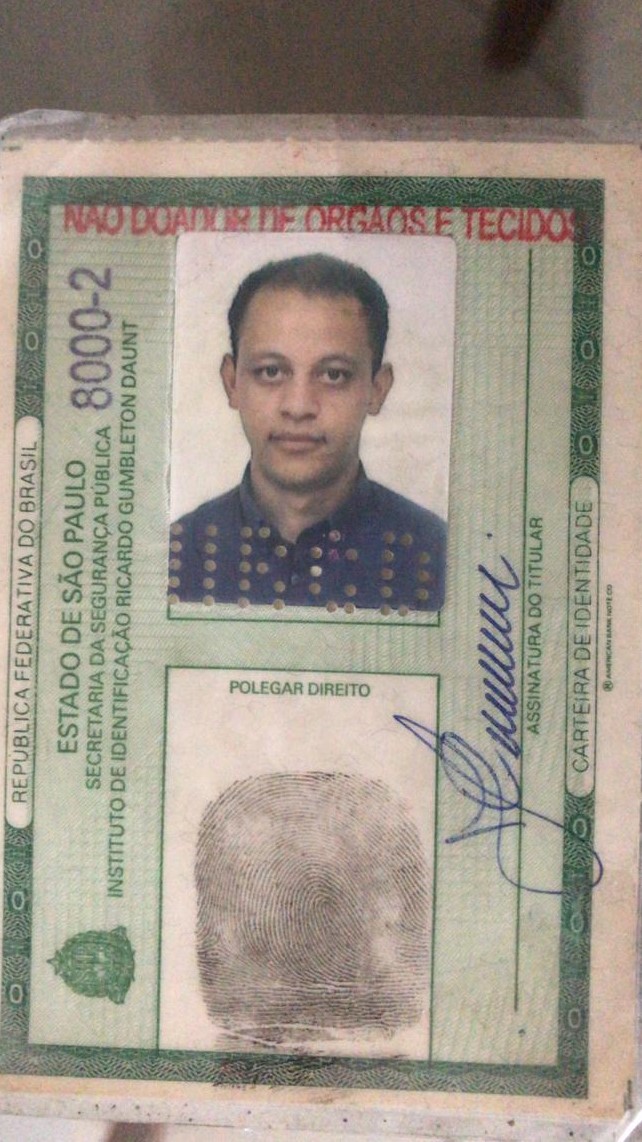 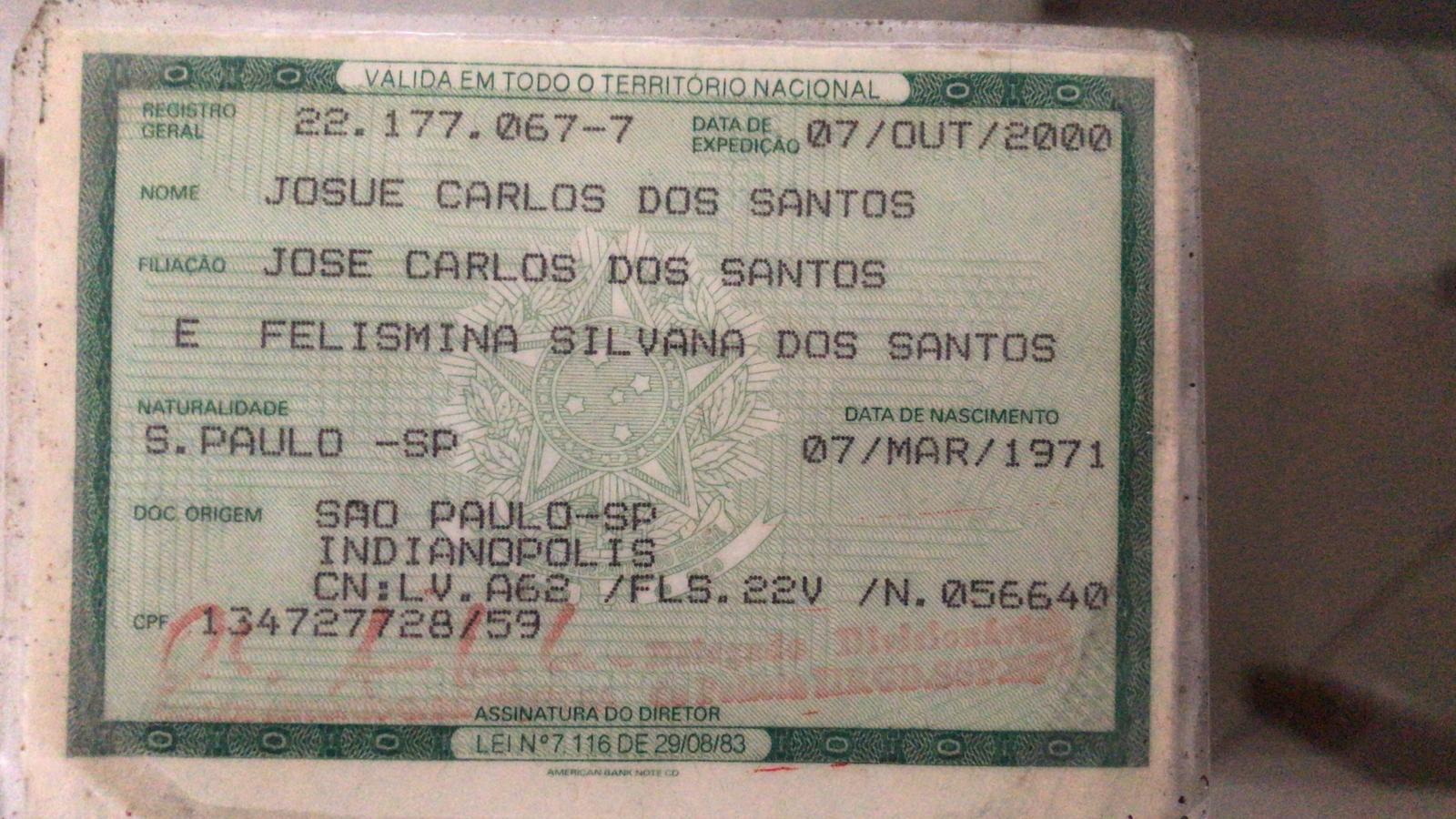 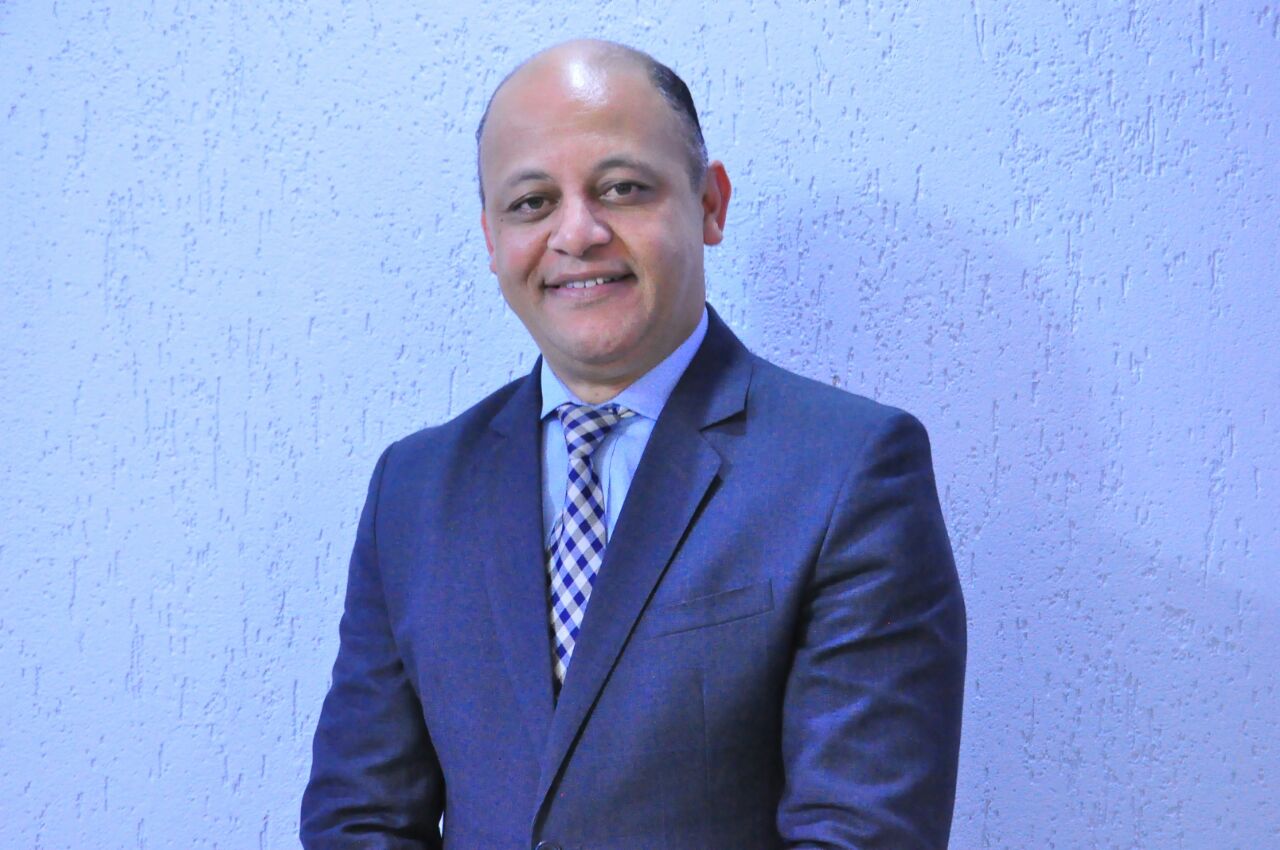 